Blockades of Peripheral NervesLast updated: April 10, 2019Note: portions of the text are in a process of being translated into EnglishInstructions	1Adverse reactions	1Contraindications for regional nerve blocks	2n. occipitalis major, minor	2facial anesthesia	2n. supraorbitalis, n. supratrochlearis	2n. infraorbitalis	2n. mentalis	3cervical plexus (superficial block)	3brachial plexus	3n. suprascapularis	4n. ulnaris	4n. medianus	4n. radialis	4nn. digitales manus	5n. intercostalis	5n. ilioinguinalis, n. iliohypogastricus	6sacral (caudal) epidural block	6n. pudendus (Saddle Block)	7n. femoralis	7n. cutaneus femoris lateralis	7n. ischiadicus	8n. tibialis	8n. suralis	8n. saphenus	9n. peroneus	9nn. digitales pedis	9local anesthetic preparations → see p. 2229 >>Used sources:Paul W. Roberts “Useful Procedures in Medical Practice” (1986); Publisher: Lea & Febiger; ISBN-10: 0812109856; ISBN-13: 978-0812109856 (p. 1-65) >>Video → see http://reference.medscape.com/features/slideshow/regional-blocks?src=nl_slideMost commonly used anesthetics:1-2% lidocaine (medium-duration of action) - for operative procedures, manipulations;saugi dozė 5-7 mg/kg (≈ 300 mg without epinephrine, ≈ 500 mg with epinephrine).0.25-0.5% bupivacaine (long-duration of action) - for therapeutic analgesia (e.g. postoperative)saugi dozė 2-3 mg/kg (≈ 150 mg without epinephrine, ≈ 225 mg with epinephrine).1-2% chloroprocaine - for patients with history of malignant hyperthermia.Instructionsanestezija pradedama nuo proksimaliausios dalies - vėlesnės manipuliacijos bus nebeskausmingos!anestezijai near midline, gali tekti taikyti bilateral blockade.jei reikia didelio tūrio, naudok mažesnes anestetiko koncentracijas; ir priešingai - jei anatomiškai vietos mažai, naudok koncentruotesnius tirpalus.kartais tikslumui pagerinti naudotinas peripheral nerve stimulator.jei naudosi > 22 G adatą, prieš tai nuskausmink odą (intradermal wheal - duriama su plona adata lygiagrečiai odos paviršiui, bevel up).ligonis turi būti nevalgęs ≥ 4 valandas, ypač jei naudojami dideli anestetiko kiekiai (adverse effects rizika); visada yra tikimybė, kad blokada nepavyks ir teks naudoti general anesthesia!rezorbcijai sulėtinti, kraujavimui sumažinti pridedama epinephrine;epinephrine draudžiama naudoti:rankose (n. ulnaris, n. medianus, n. radialis, ypač nn. digitales)kojose (n. tibialis post., n. suralis, n. saphenus, n. peroneus, ypač nn. digitales)varpojesėkmingos blokados požymiai:subjective sensation of warmth, numbnessvasodilationsensory loss (testuok su alcohol pledget, safety pin; nenaudok needles - per aštru!)motor paresisjei po 20-30 minučių blokada nepakankama:papildoma anestetiko dozė, infiltruok ir operacinį lauką (e.g. diamond shaped field block)pereik į general anesthesiaAdverse reactionsToxic reactions:seizures H: airway, O2, diazepam / thiopental i/v.cardiorespiratory collapse H: i/v fluids, vasopressors.priežastys: a)  masyvi rezorbcija (profilaktika - epinephrine).perdozavimas (ypač dažnai kombinuotų blokadų metu; profilaktika - naudok mažesnių koncentracijų anestetiko tirpalus).intravaskulinė injekcija (profilaktika - keep needle in motion, inject only after negative aspiration).True anaphylaxis is rare - dažnesnė su ester-type anestetikais (e.g. procaine), bet reta su amide-type anestetikais (e.g. lidocaine).Residual neurologic deficit (gali likti iki kelių mėnesių ar net permanent) - profilaktika: neinjekuok tiesiai į nervą (kai ligonis pajunta paresteziją, adatą šiek tiek atitrauk ir tada suleisk anestetiką).Contraindications for regional nerve blockscoagulopathies, therapeutic anticoagulationinfection in areamultiple sclerosis, peripheral neuropathies - only medicolegal contraindicationsn. occipitalis major, minorN. occipitalis major anestezuojamas toje vietoje, kur pradūręs m. trapezius eina virš linea nuchae superior (≈ 3 cm lateraliau external occipital protuberance) - išpalpuojama a. occipitalis pulsas ir 25G adata duriama just medial to it:jei ligonis pajunta paresteziją, suleidžiama 2 ml (priešingu atveju 5 ml anestetiko infiltruojama aplink a. occipitalis).n. occipitalis minor anestezuojamas 2,5 cm lateraliau.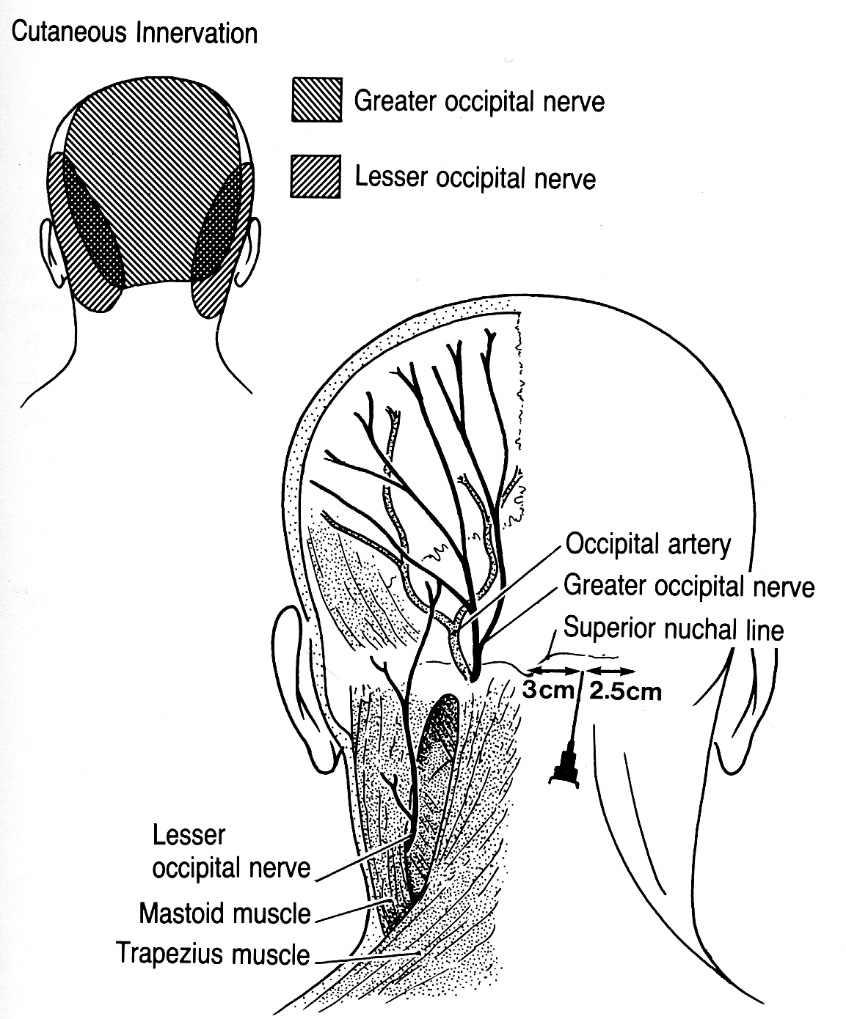 Source of picture: Paul W. Roberts “Useful Procedures in Medical Practice” (1986); Lea & Febiger; ISBN-13: 978-0812109856 >>facial anesthesia1-2 ml of anesthetic at nerve exit points (foramina lie in straight line passing through pupil and lateral commissure of lips):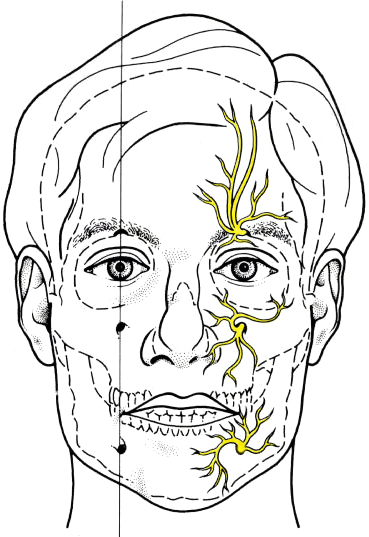 n. supraorbitalis, n. supratrochlearisn. infraorbitalisExtraoral approach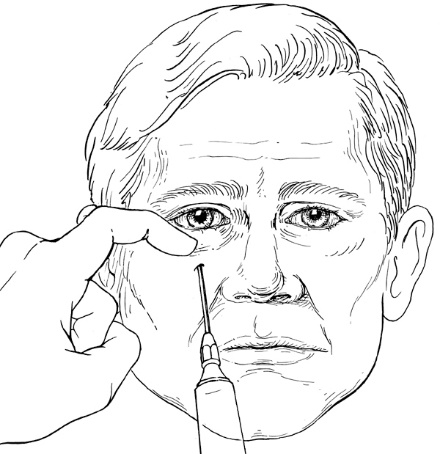 n. mentaliscervical plexus (superficial block)brachial plexusn. suprascapularisn. ulnarisn. medianusn. radialisNenaudok epinephrine!Low block (wrist level)naudojama 25G adata.infiltruojamas dorsalinio riešo paviršiaus paodis - nuo m. flexor carpi radialis sausgyslės beveik iki ulnar styloid (sunaudojama ≈ 5 ml).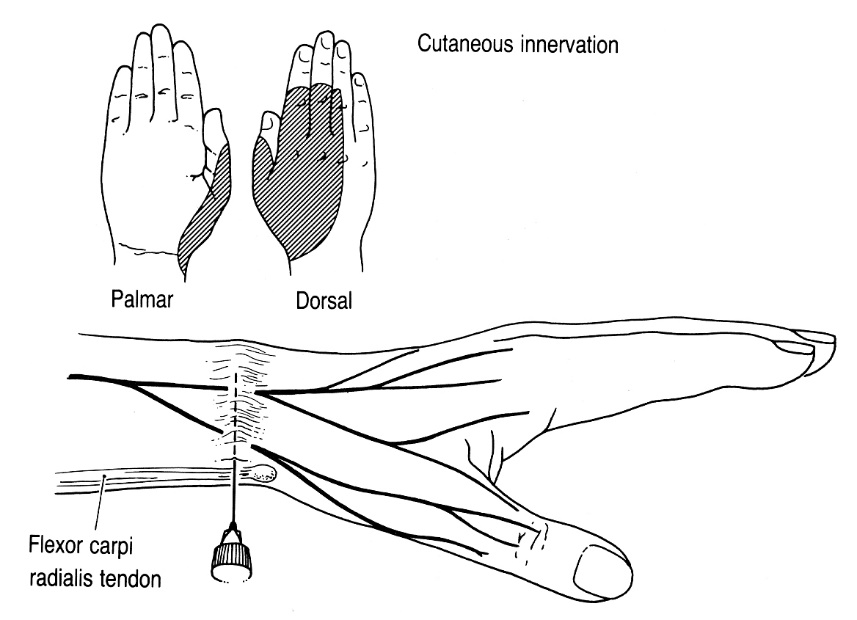 Source of picture: Paul W. Roberts “Useful Procedures in Medical Practice” (1986); Lea & Febiger; ISBN-13: 978-0812109856 >>High block (arm level)naudojama 22G adata.duriama iš medialinio paviršiaus (6-7 cm aukščiau medial epicondylus), kol nuslystama į užpakalinį humerus paviršių - čia injekuojama 10 ml anestetiko.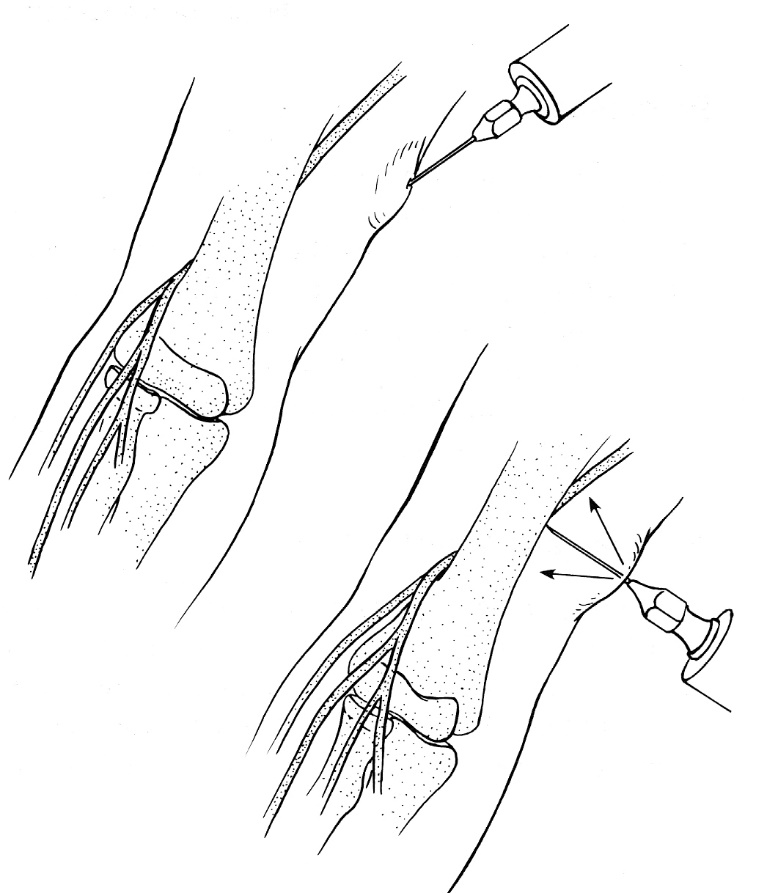 nn. digitales manusNenaudok epinephrine!!! - galima pirštų nekrozė (injekuok lėtai ir neviršyk anestetiko tūrio).N.B. dorsaliniai nervai eina tik iki vidurinės falangos!naudojama 25-27G adata.duriama:between metacarpal headsalong sides of proximal phalanx baseduriama nuo dorsalinio link palmarinio paviršių; su pirštu palpuojama iš palmarinės pusės - kai adata jau netoli odos, suleidžiama 1 ml (palmarinis nervas) ir atitraukinėjant dar suleidžiama 1 ml (dorsalinis nervas).pakartojama iš kitos piršto pusės.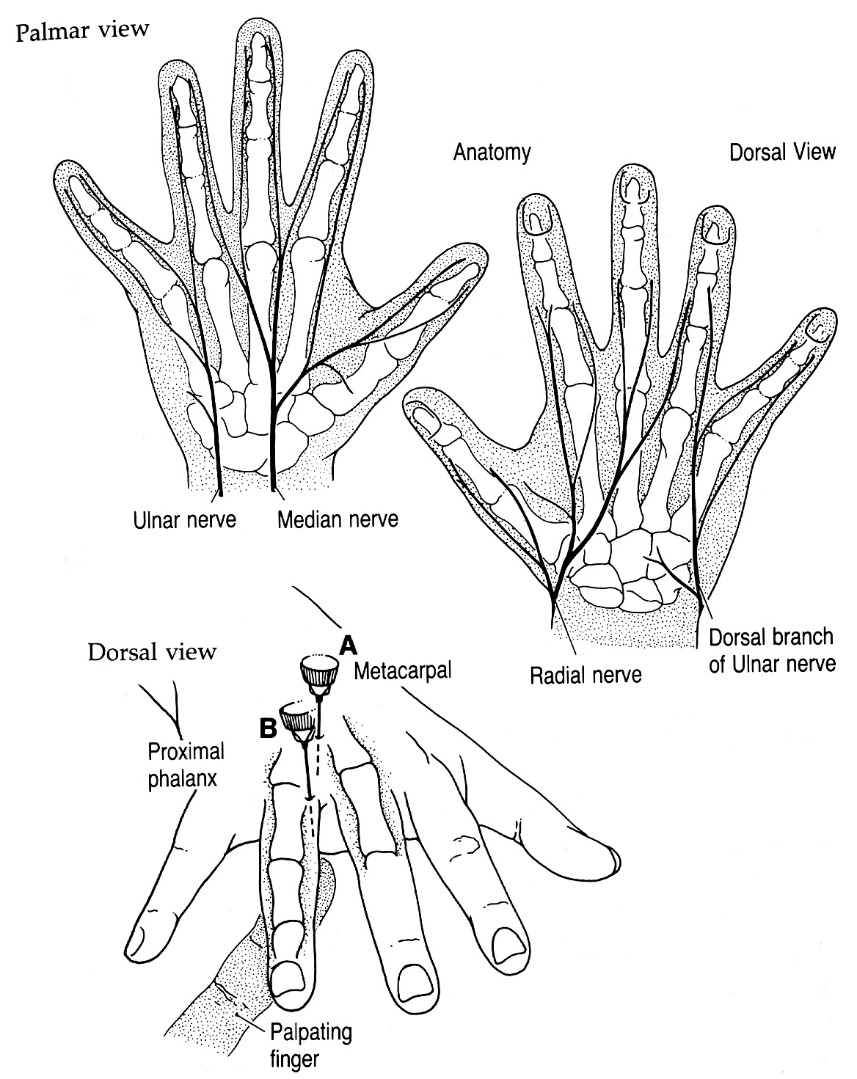 Source of picture: Paul W. Roberts “Useful Procedures in Medical Practice” (1986); Lea & Febiger; ISBN-13: 978-0812109856 >>n. intercostalis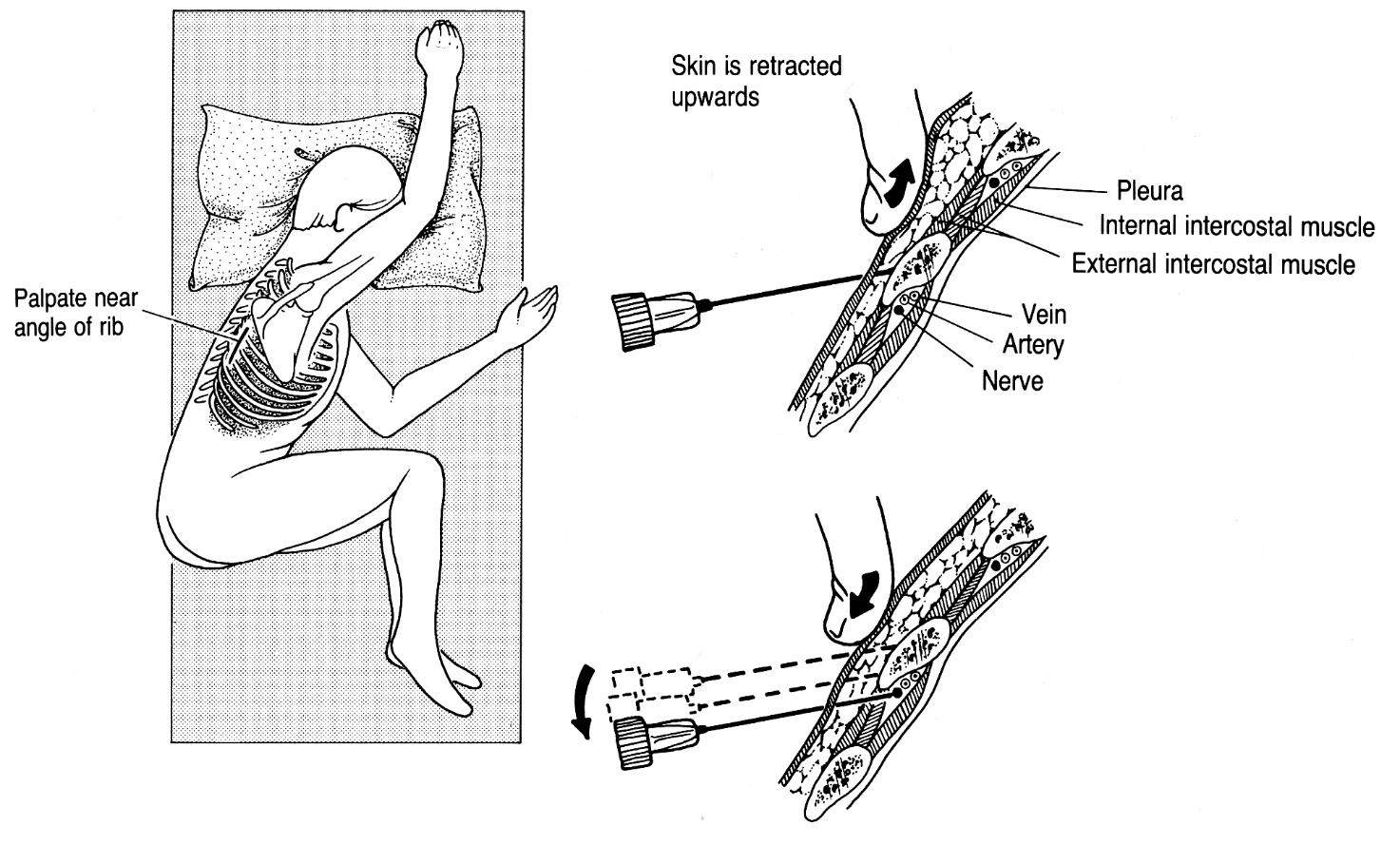 Source of picture: Paul W. Roberts “Useful Procedures in Medical Practice” (1986); Lea & Febiger; ISBN-13: 978-0812109856 >>naudojama 22-25G adata.beneath inferior edge of rib, at costal angle (čia nervas įeina į subcostal groove) - atleidžiant patemptą į viršų odą, adata įslysta po šonkauliu - paeik dar 3-5 ml gilyn ir suleisk 5 ml.blokuok kelis gretimus nervus (minimum 3) - dermatomai persidengia!patikrink dėl pneumotorakso.n. ilioinguinalis, n. iliohypogastricus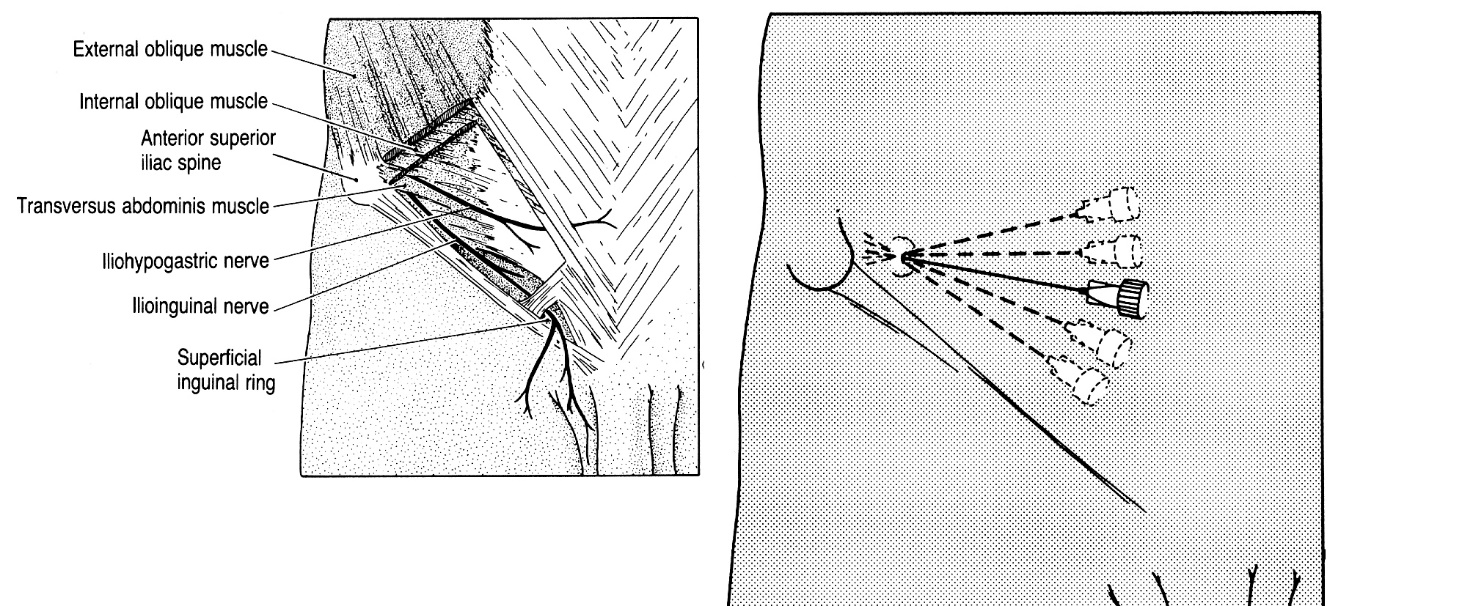 Source of picture: Paul W. Roberts “Useful Procedures in Medical Practice” (1986); Lea & Febiger; ISBN-13: 978-0812109856 >>sacral (caudal) epidural block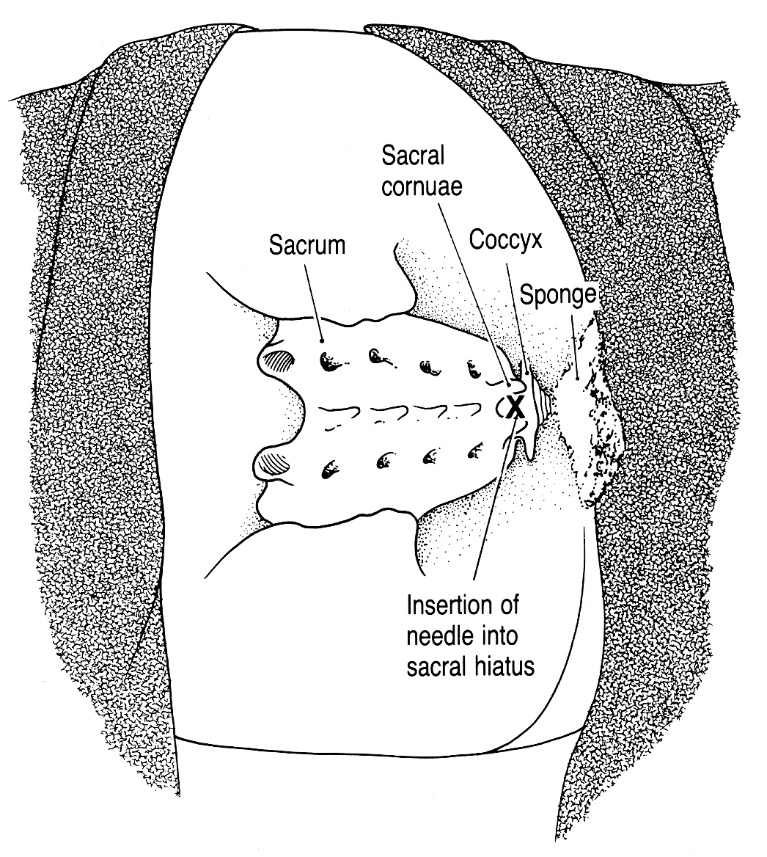 Source of picture: Paul W. Roberts “Useful Procedures in Medical Practice” (1986); Lea & Febiger; ISBN-13: 978-0812109856 >>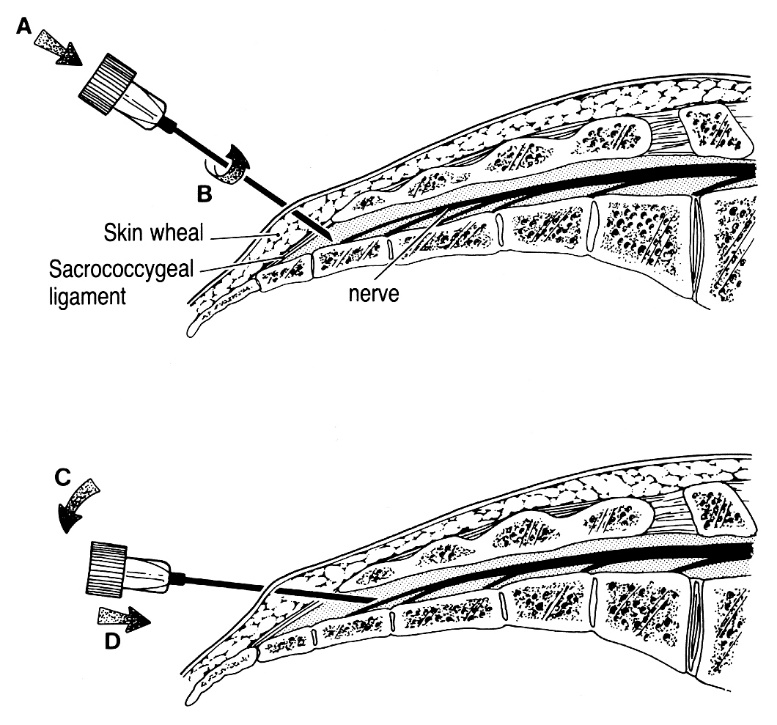 Source of picture: Paul W. Roberts “Useful Procedures in Medical Practice” (1986); Lea & Febiger; ISBN-13: 978-0812109856 >>naudojama 20-22G 4 cm adata.entry point - sacral hiatus (between sacral cornua); 15% žmonių esti sacral abnormalities!pradžioje plona adata anestezuojama oda ir įeiga (pradūrus lig. sacrococcygeale).po to stora adata duriama kol atsiremiama į ventralinę sacral canal sienelę; nukreipus adatą kranialyn paeinama dar 2-3 cm ir suleidžiama 3 ml test dozė (jei pradūrėme dura mater ir pakliuvome į subarachnoid space - l. greitai išsivystys kojų anestezija).suleidžiama pilna 10-15 ml dozė (turi būti jaučiamas no or little resistance; jei resistance didelis - pakliuvome po antkauliu) - anestezija išsivysto po 15-30 minučių.n. pudendus (Saddle Block)Tarpvietės anestezija.Įvykus blokadai esti temporary urinary incontinence!Neužsiblokuoja: n. rectalis inf. (nebūna rectal incontinence), nn. labiales (scrotales) ant.Pacientas litotominėje padėtyje:A metodas - duriama just medial to ischial tuberosity, to 2 cm depth, toward ischial spine.B metodas - per makštį palpuojama spina ischiadica; duriama per šoninę makšties sieną 1 cm medialiau spina ischiadica ir 1 cm žemiau lig. sacrospinale.n. femoralis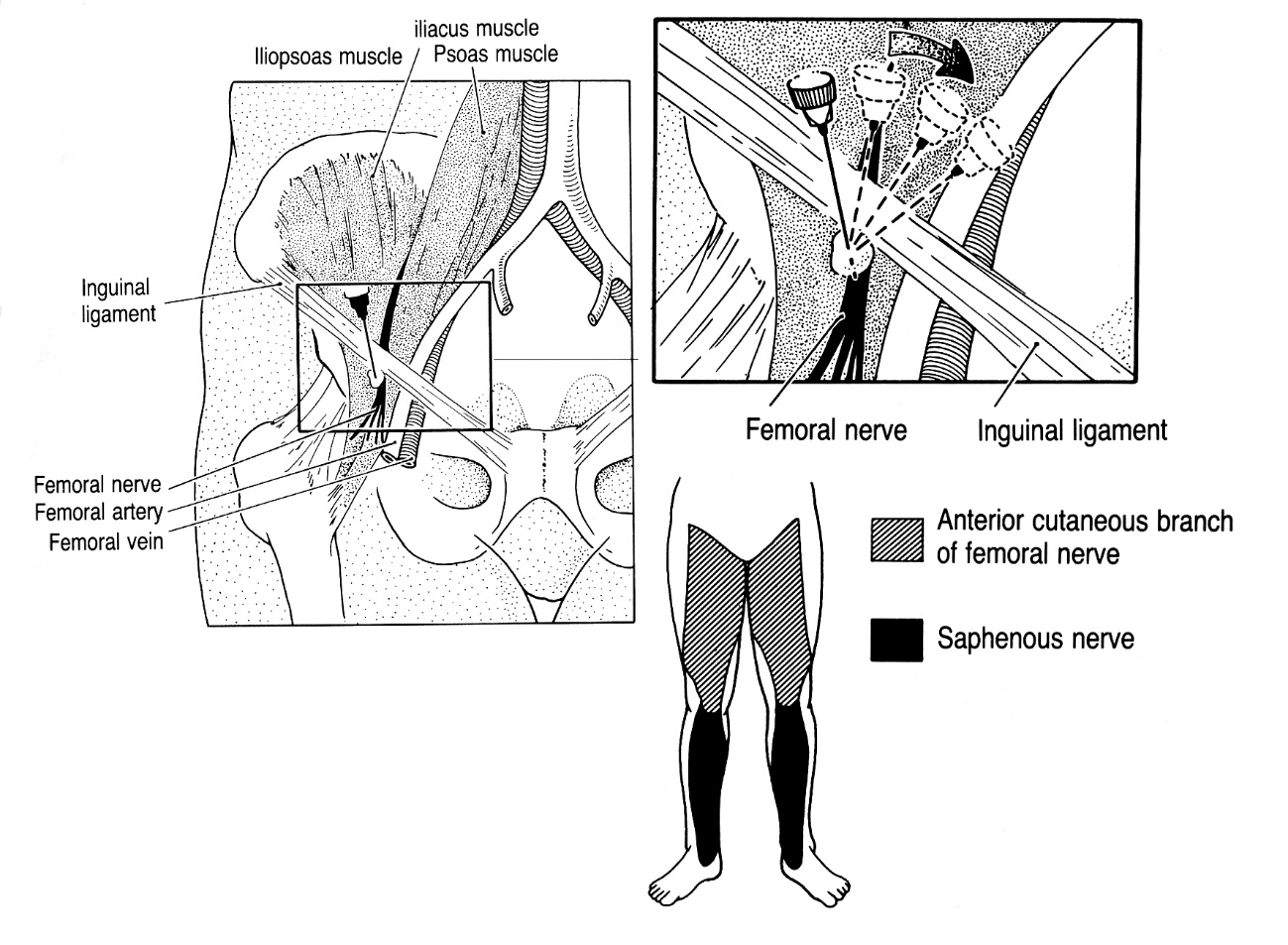 Source of picture: Paul W. Roberts “Useful Procedures in Medical Practice” (1986); Lea & Febiger; ISBN-13: 978-0812109856 >>naudojama 22-25G 5 cm adata.duriama 1 cm lateraliau a. femoralis just below lig. inguinale.jei pajunta parestezijas - suleisk 8-10 ml;jei parestezijų taip ir nepajunta, atjunk švirkštą ir atsargiai durk tik su adata, kol pajusi a. femoralis pulsaciją - po aspiracijos injekuok 10 ml, po to injekuok dar 10 ml in fanwise fashion below deep fascia (needle directed laterally parallel to inguinal ligament).jei netyčia išpunktuojama a. femoralis, greitai ištrauk adatą ir apply pressure for 5-10 min.n. cutaneus femoris lateralis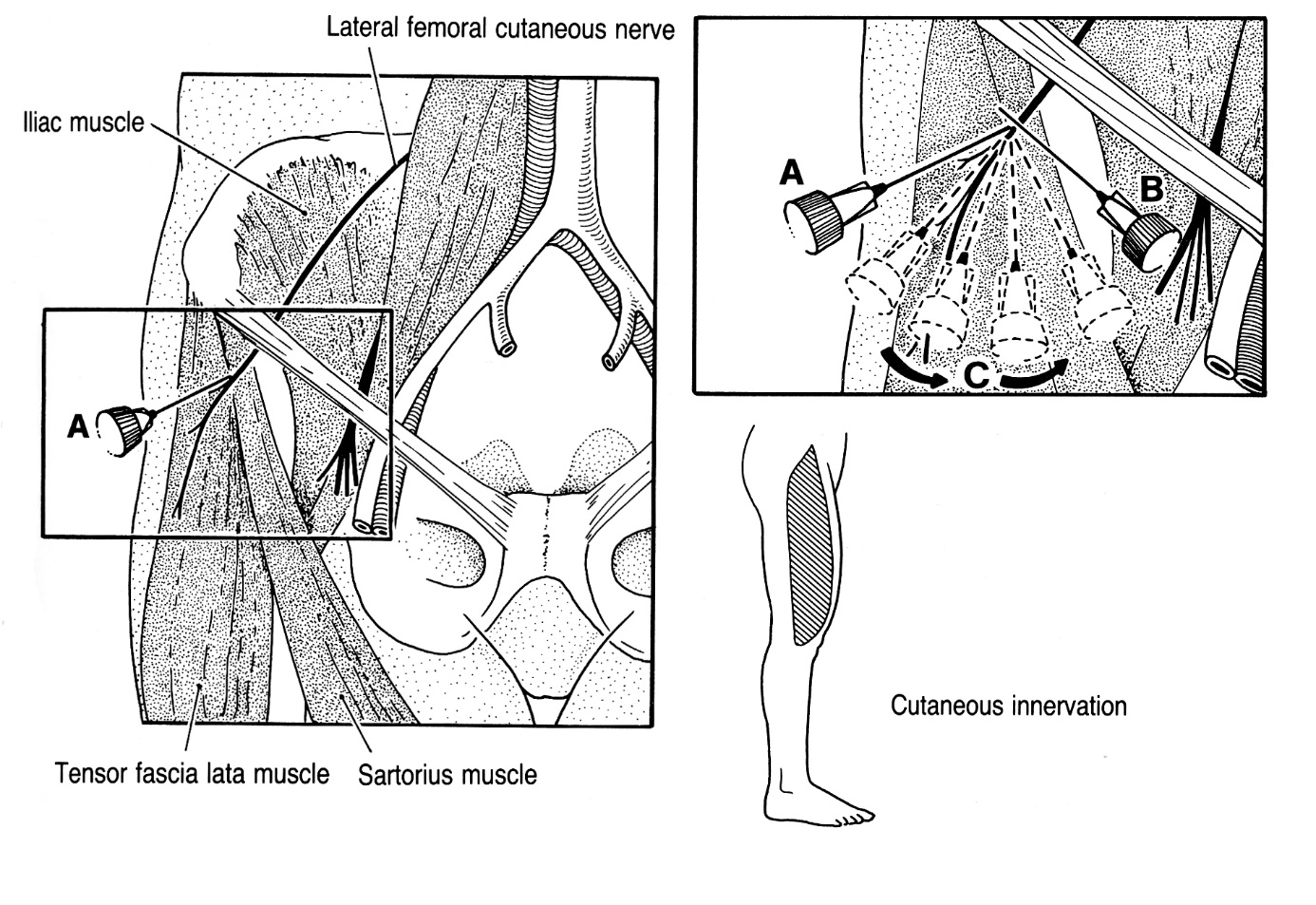 Source of picture: Paul W. Roberts “Useful Procedures in Medical Practice” (1986); Lea & Febiger; ISBN-13: 978-0812109856 >>naudojama 22-25G 5 cm adata.duriama 2 cm medialiau ir žemiau spina iliaca anterior superior (in groove between m. sartorius ir m. tensor fasciae latae); kryptis - slightly superior.jei pajunta parestezijas - suleisk 5 ml; jei parestezijų nepajunta, adata nukreipiama 0,5 cm lateraliau;jei parestezijų taip ir nepajunta - po fascia lata (praduriant ją pajuntamas click) in fanwise fashion lateraliau ir medialiau pradinio dūrimo taško deponuojama 10-15 ml.n. ischiadicus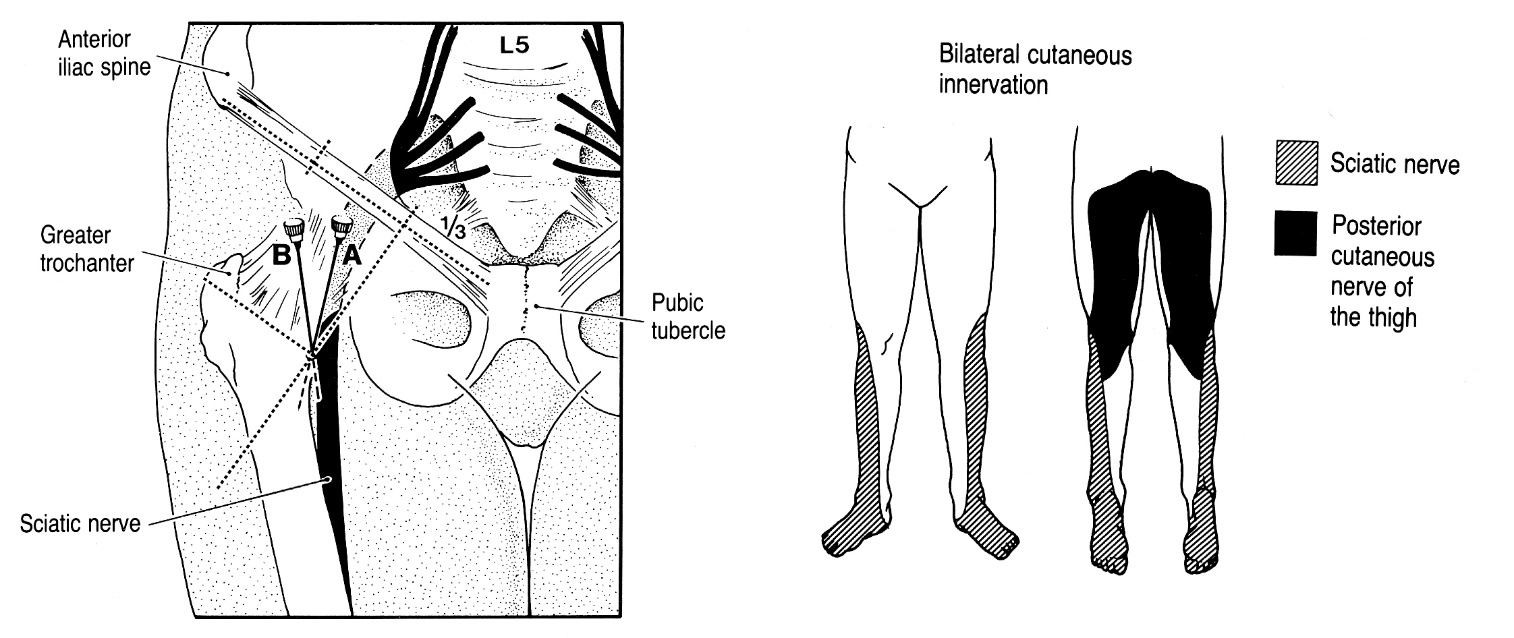 Source of picture: Paul W. Roberts “Useful Procedures in Medical Practice” (1986); Lea & Febiger; ISBN-13: 978-0812109856 >>naudojama 22G 15 cm adata; idealu naudoti nervo stimuliatorių.entry point:brėžiama linija nuo spina iliaca ant. sup. iki pubic tuberclenuo vidurinio ir medialinio 1/3-dalių ribos brėžiama statmena linijanuo greater trochanter viršūnės brėžiama linija lygiagreti pirmajaisusikirtimo taškas ir yra entry point.duriama truputį lateraline kryptimi iki pasiekiamas kaulas; pasižymimas gylis (pvz. ant adatos užmauto guminio ratuko pagalba); vėl duriama jau šiek tiek (1-2 cm) medialiau ir 5 cm giliau - pajuntama kaip patenkama į fascial plane containing n. ischiadicus.toliau vadovaujamasi pagal parestezijas ar nervo stimuliatoriaus (≈ 2 Hz) sukeltas pėdos plantarines fleksijas - suleidžiama 20-25 mlN.B. nors naudojami dideli anestetiko kiekiai, anestezijai pasiekti gali prireikti net 20-30 minučių.n. tibialis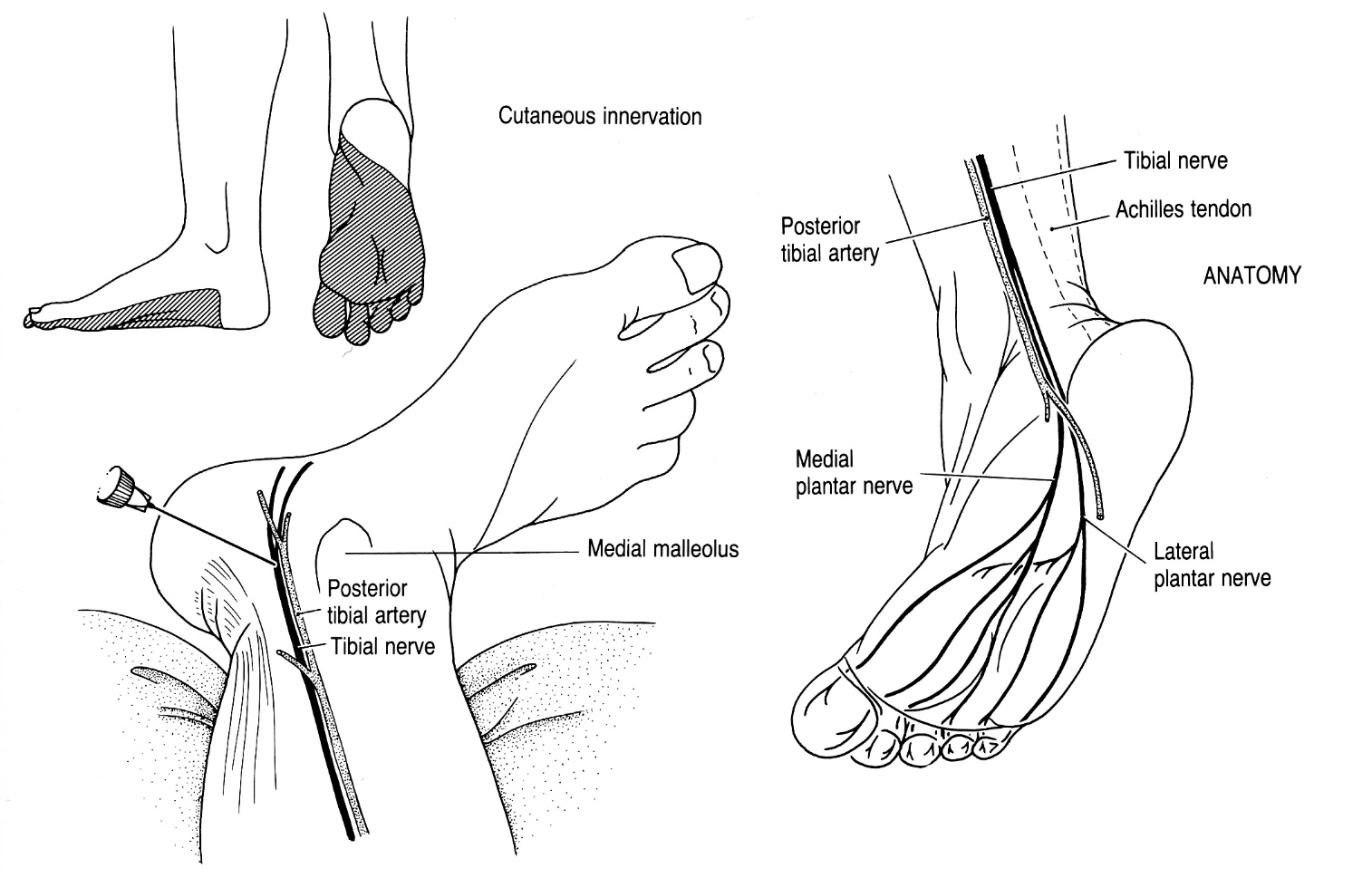 Source of picture: Paul W. Roberts “Useful Procedures in Medical Practice” (1986); Lea & Febiger; ISBN-13: 978-0812109856 >>po externally rotated čiurna pakištas padded roll.naudojama 25G 5 cm adata.entry point - pusiaukelė tarp medial malleolus ir Achilles tendon, just lateral to a. tibialis post. pulse.jei pajunta parestezijas - suleisk 2-3 ml;jei įsiremia į kaulą (o parestezijų taip ir nepajunta), pamažu atitraukdamas adatą suleisk 5 ml.area is gently massaged to spread solution.n. suralis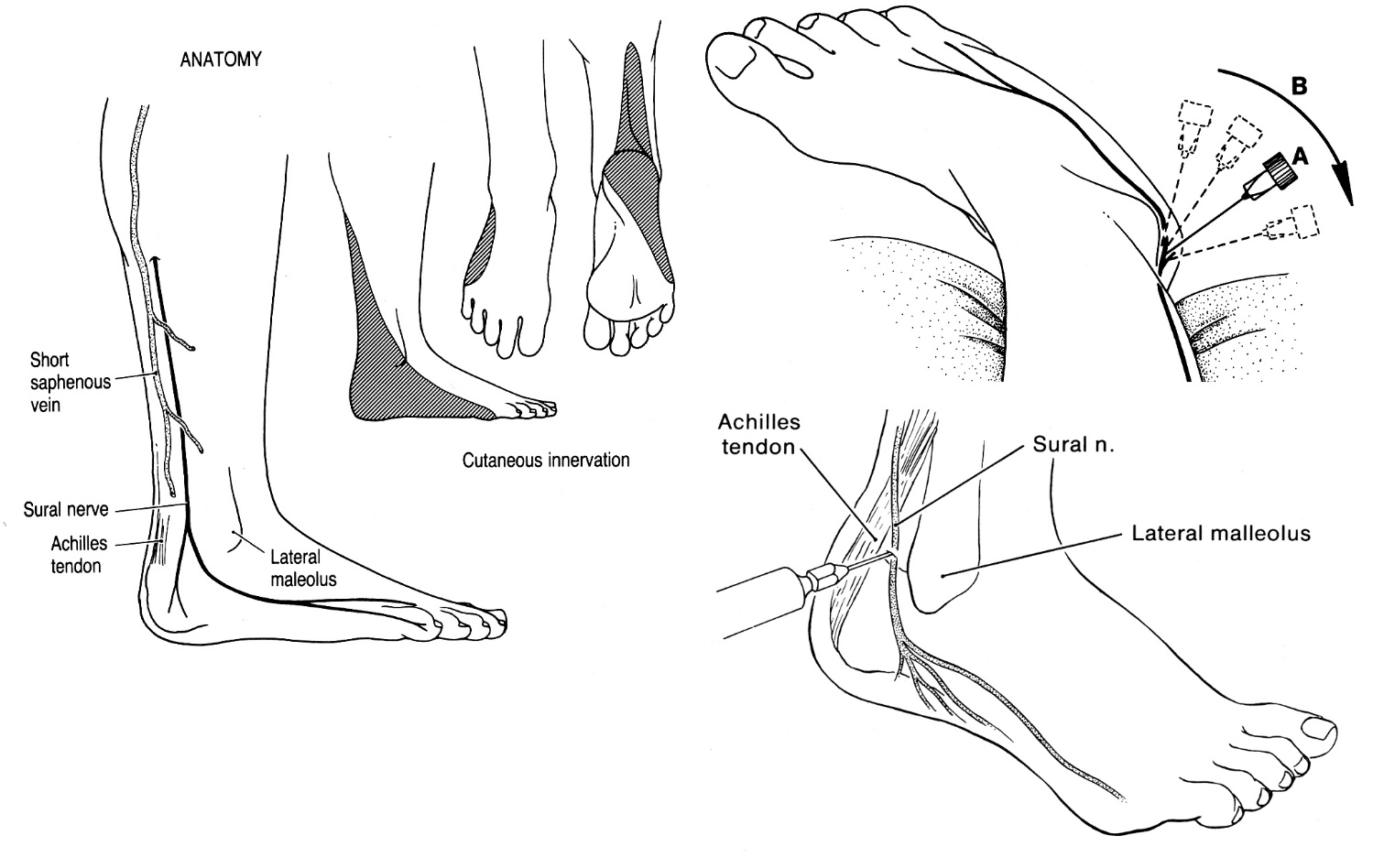 Source of picture: Paul W. Roberts “Useful Procedures in Medical Practice” (1986); Lea & Febiger; ISBN-13: 978-0812109856 >>po internally rotated čiurna pakištas padded roll.naudojama 25G 5 cm adata.entry point - už lateral malleolus (nervas guli poodyje).jei pajunta parestezijas - suleisk 2-4 ml;jei parestezijų nepajunta - pakanka infiltruoti poodį in fan-wise fashion 5 ml.n. saphenusn. peroneus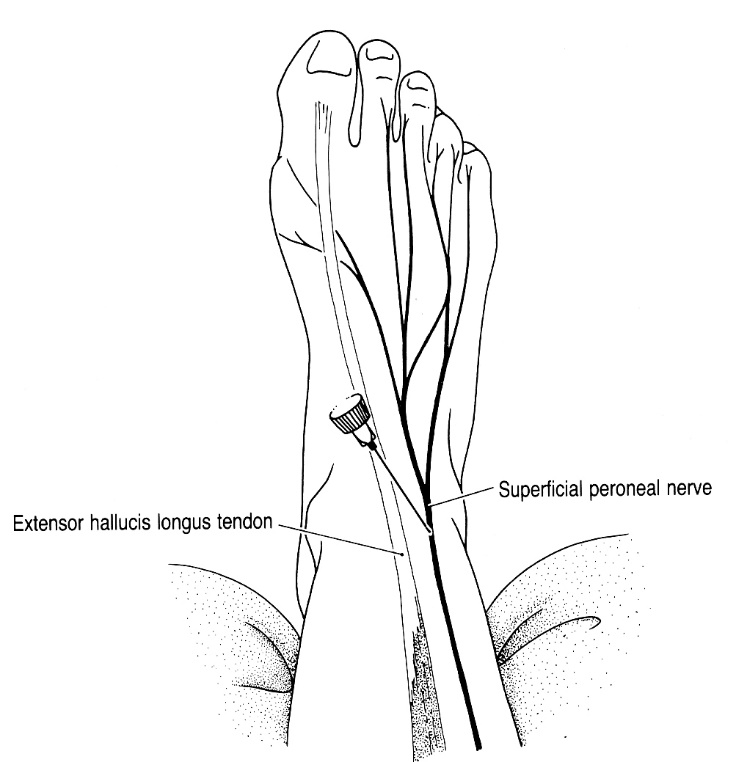 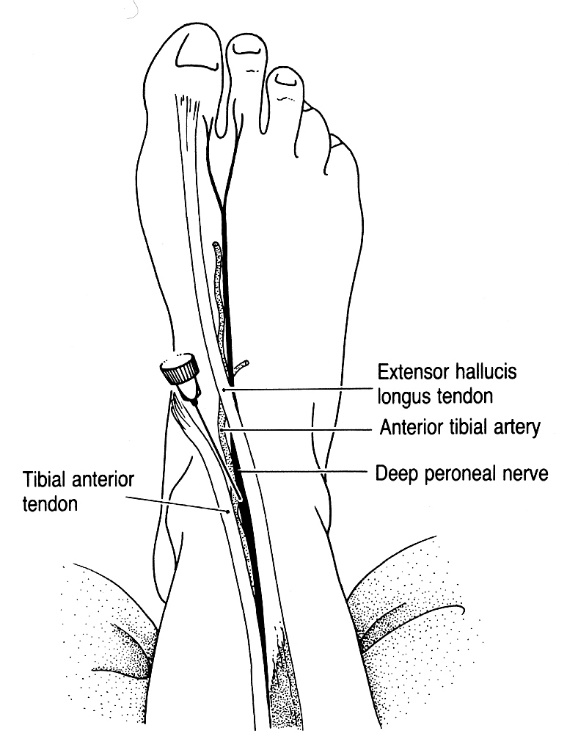 Source of picture: Paul W. Roberts “Useful Procedures in Medical Practice” (1986); Lea & Febiger; ISBN-13: 978-0812109856 >>nn. digitales pedis- analogiška rankos nervams.Viktor’s Notes℠ for the Neurosurgery ResidentPlease visit website at www.NeurosurgeryResident.netwith Epinephrine 1:200,000Concentration(% )Volume(mL)Max Dose (mg)Onset (min)Duration (min)Lidocaine1-230-5050010-20120-240Mepivacaine1-230-5050010-20180-300Prilocaine1-230-5060010-20180-300Bupivacaine0.25-0.530-5022515-30360-720Etidocaine0.5-1.030-5040010-20360-720Tetracaine0.25-0.530-5020020-30300-600Išpalpuojamas supraorbital foramen/notch ≈ 2,5 cm nuo midline - čia anestezuojamas n. supraorbitalis;n. supratrochlearis esti 1,5 cm medialiau.gentle pressure on injection site prevents hematoma formation.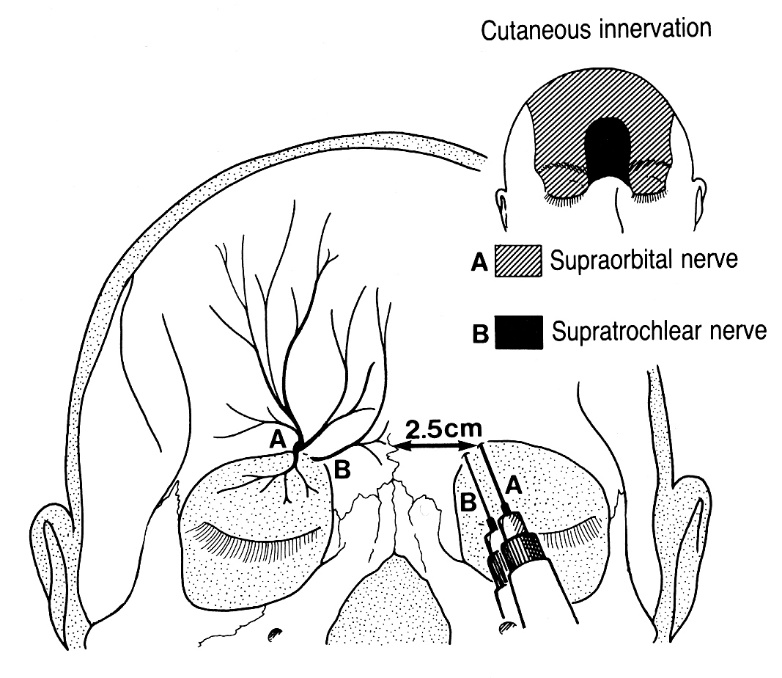 Source of picture: Paul W. Roberts “Useful Procedures in Medical Practice” (1986); Lea & Febiger; ISBN-13: 978-0812109856 >>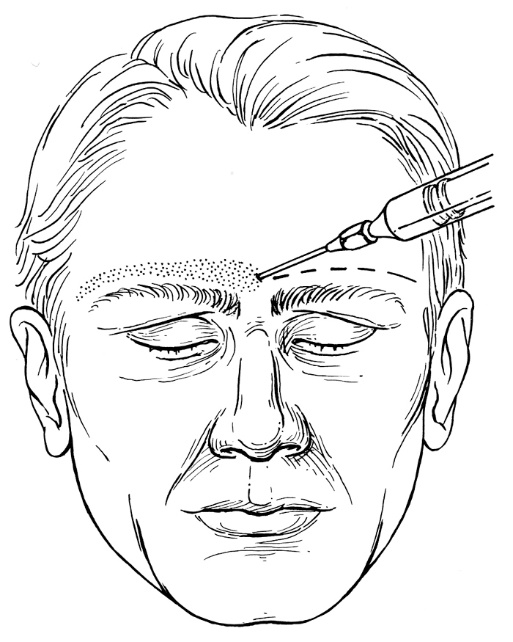 Alternatyva - infiltruojamas sluoksnis tarp odos ir antkaulio virš viso antakio.Foramen infraorbitale esti 1-1,5 cm žemiau inferior orbital margin (stovi ant linijos, jungiančios supraorbital notch - pupil - infraorbital notch).naudojama 25G adata.Intraoral approachlidocaine jelly anestezuojama gleivinė.index finger palpuojama foramen infraorbitale, nykščiu pasikeliama lūpa.duriama just above premolar tooth.adatos kryptis - superior, posterior, slightly lateral.bandoma pataikyti į kanalą (ligonis pajunta parestezijas) ir ten iš lėto suleisti ne daugiau kaip 1 ml anestetiko.2-3 min pressure on injection site helps prevent cheek hematoma formation.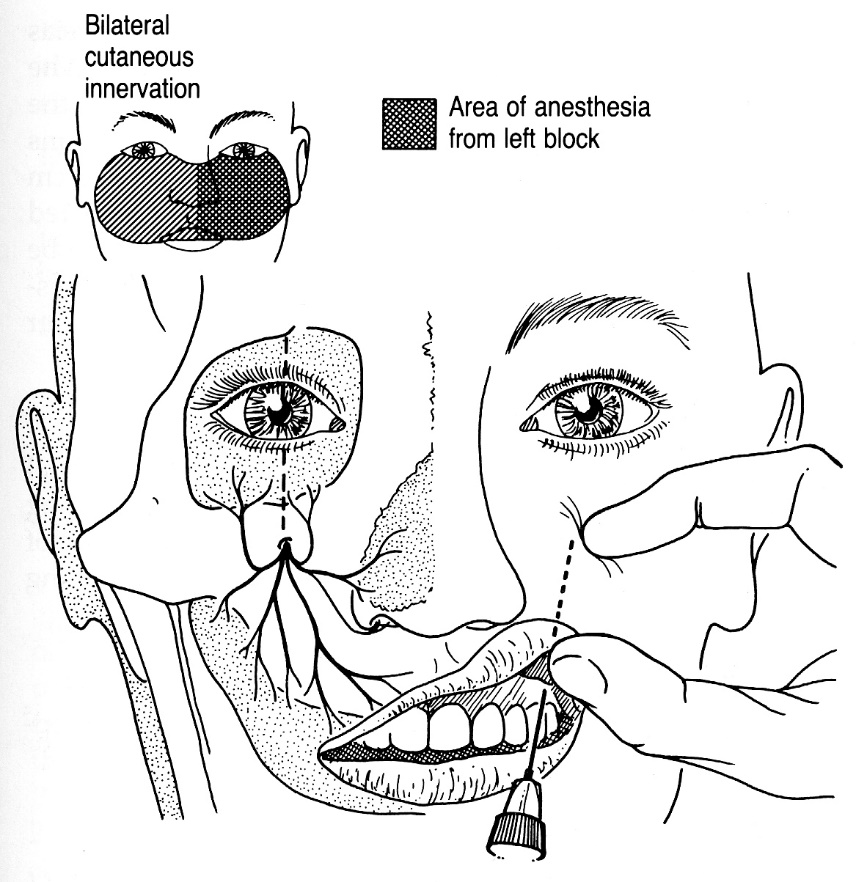 Source of picture: Paul W. Roberts “Useful Procedures in Medical Practice” (1986); Lea & Febiger; ISBN-13: 978-0812109856 >>Foramen mentale esti per vidurį tarp mandibula viršaus ir apačios (≈ 1 cm nuo mandibula apatinio krašto), tarp 1st ir 2nd premolars.naudojama 25G adata.duriama iš medialinės pusės.injekuojama 1-2 ml aplink angą (į kanalą pakliūti nereikia - sužalosime nervą).Galimas ir extraoral approach: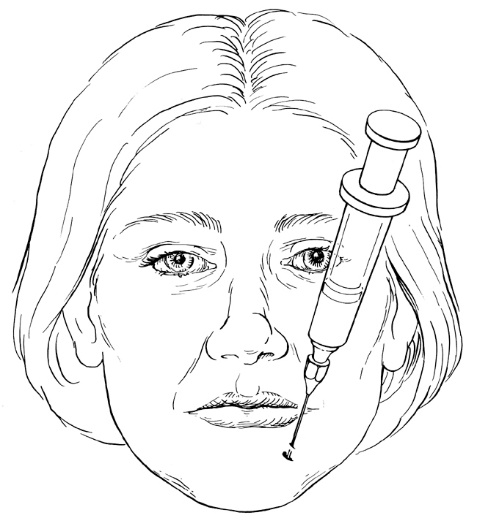 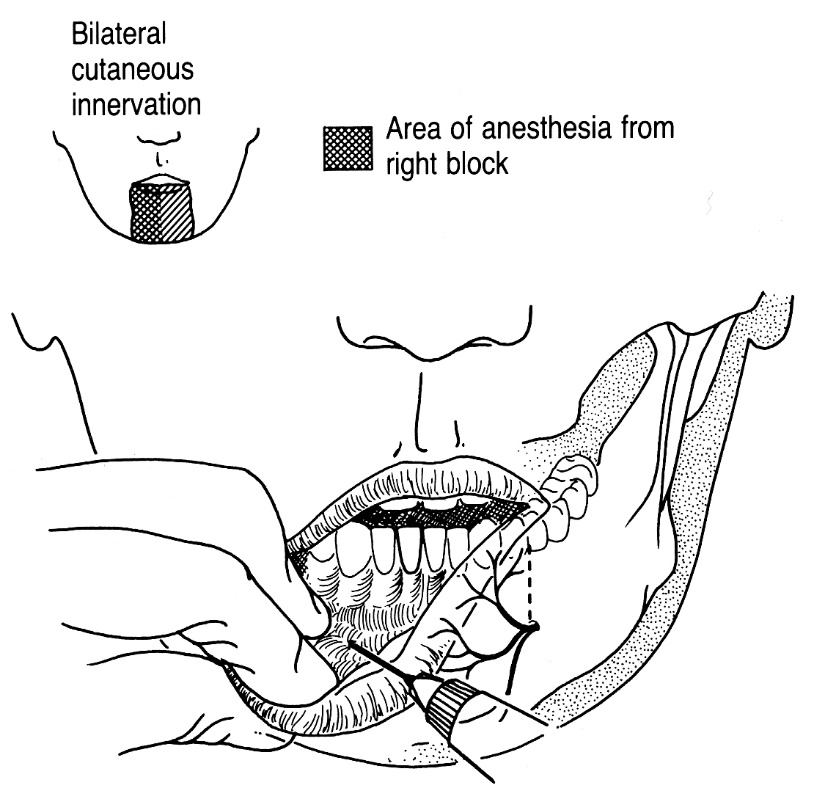 Source of picture: Paul W. Roberts “Useful Procedures in Medical Practice” (1986); Lea & Febiger; ISBN-13: 978-0812109856 >>skin wheal padaromas ties m. sternocleidomastoideus užpakalinio krašto viduriu (≈ 1 cm aukščiau tos vietos, kur raumenį kerta v. jugularis externa).22G adata duriama po raumeniu kol pajuntamas click (praduriama gilioji fascija) - suleidžiama 3 ml subfascijaliai (dar 2 ml suleidžiame ištraukinėjant adatą).Vėl duriama aukštyn (išilgai raumens krašto) ir ≈ 3 cm aukščiau ankstesni taško suleidžiame 5 ml.Pakartojama duriant žemyn.viso sunaudojama 15 ml anestetiko.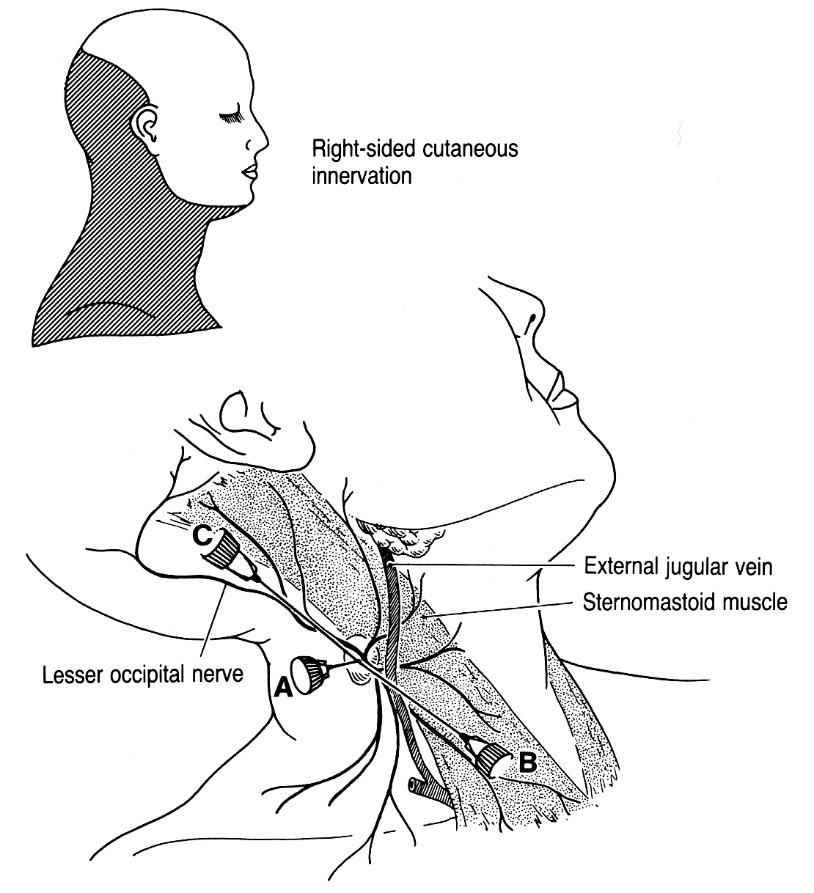 Source of picture: Paul W. Roberts “Useful Procedures in Medical Practice” (1986); Lea & Febiger; ISBN-13: 978-0812109856 >>galva pasukta į priešingą pusę.m. scalenus ant. esti lateraliau m. sternocleidomastoideus.duriama į interscalene groove (just lateral to m. scalenus ant.); kryptis - link cricoid cartilage.pajutus parestezijas, injekuojama ne mažiau kaip 35-40 ml anestetiko.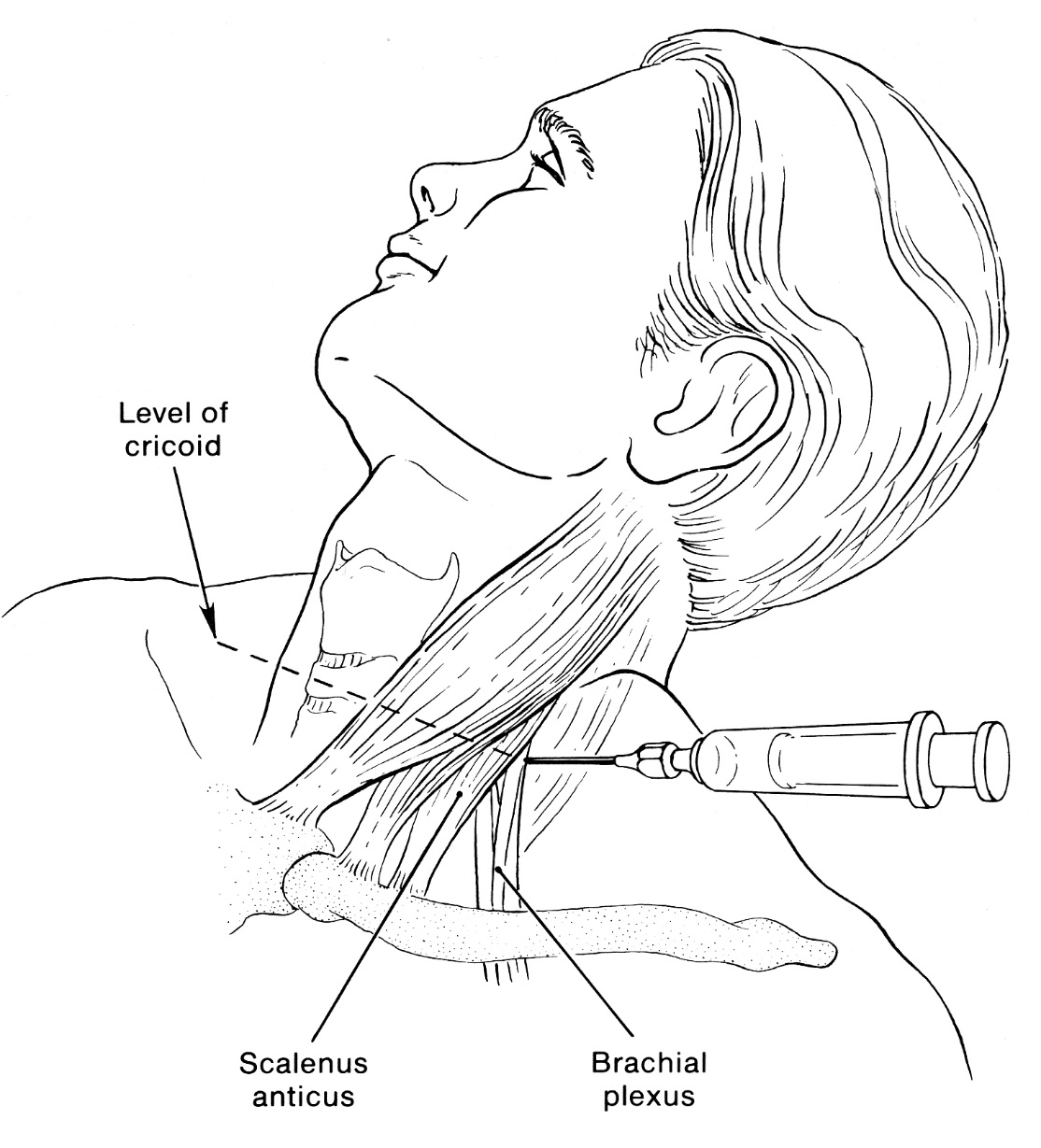 Tikslas - peties sąnario anestezija.pacientas sėdi priekyje sukryžiavęs rankasinferior angle of scapula is bisected and line drawn upwards to cross line drawn along spine.naudojama 22-25G 8 cm ilgio adata.duriama 1 cm aukščiau ir lateraliau linijų susikirtimo taško; kryptis statmena odos paviršiui ir eina anteriorly-slightly inferiorly and medially.pajuntama kaip adata įsiremia į kaulą (fossa supraspinata dugnas, processus coracoideus pamatas); tada atitraukiama ir bandoma šiek tiek medialiau, kol ligonis pajunta parestezijas arba įslenkama į scapular notch (neik giliau kaip 0,5 cm į notch) - suleisk 5 ml anestetiko.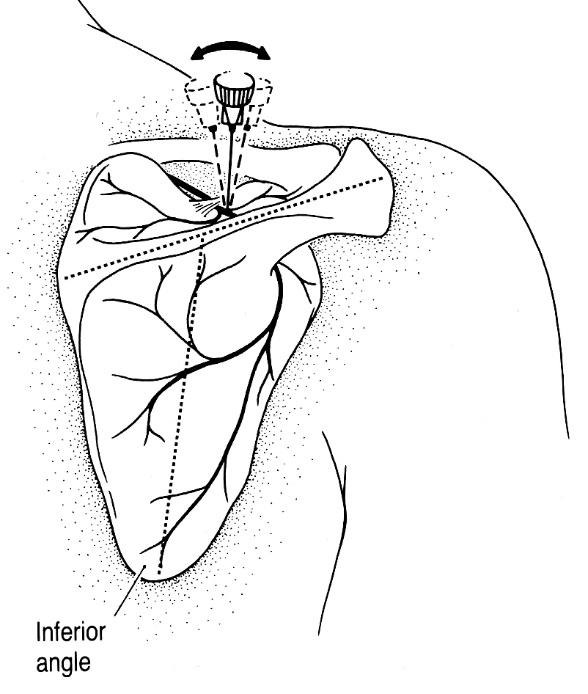 Source of picture: Paul W. Roberts “Useful Procedures in Medical Practice” (1986); Lea & Febiger; ISBN-13: 978-0812109856 >>Nenaudok epinephrine!Dorsalinė šakelė atsišakoja ≈ 5 cm proksimaliau riešo.naudojama 25G adata.duriama tarp m. flexor carpi ulnaris sausgyslės ir a. ulnaris; kryptis - po sausgysle, link os pisiforme.jei pajunta parestezijas - suleisk 2 ml;jei įsiremia į kaulą (o parestezijų taip ir nepajunta), pamažu atitraukdamas adatą suleisk 3-5 mlN.B. careful aspiration to avoid injection intoa. ulnaris!Alternatyva - blokada in olecranon tunnel along medial epicondyle.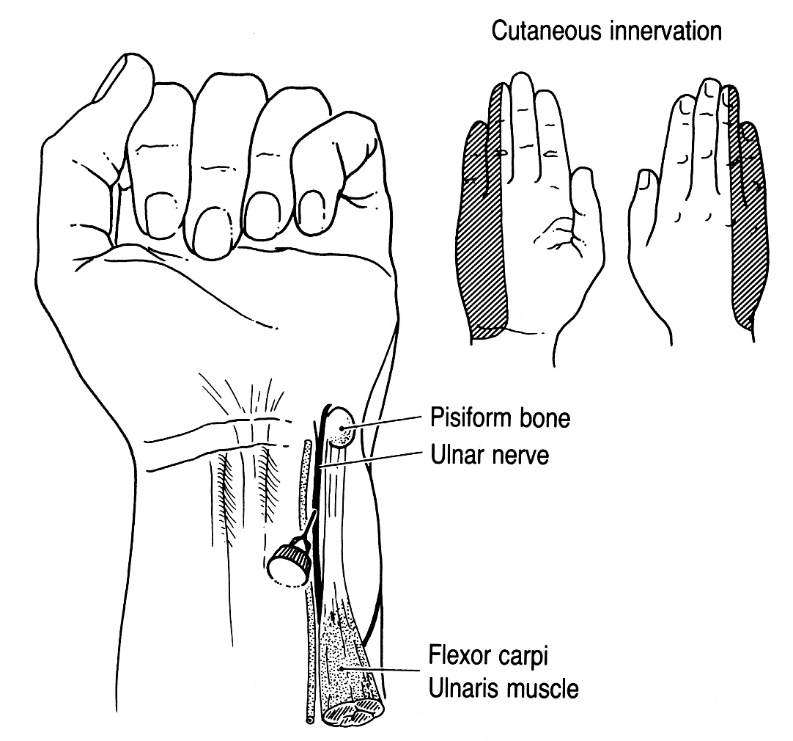 Source of picture: Paul W. Roberts “Useful Procedures in Medical Practice” (1986); Lea & Febiger; ISBN-13: 978-0812109856 >>Nenaudok epinephrine!naudojama 25G adata.duriama ties proximal palmar crease, tarp m. flexor carpi radialis ir m. palmaris longus sausgyslių (sausgyslės geriausiai išryškėja riešo fleksijoje, kai nykštys ir mažylis sudedami galais); kryptis statmena.jei pajunta parestezijas - suleisk 2 ml;jei įsiremia į kaulą (o parestezijų taip ir nepajunta), pamažu atitraukdamas adatą suleisk 3-5 ml.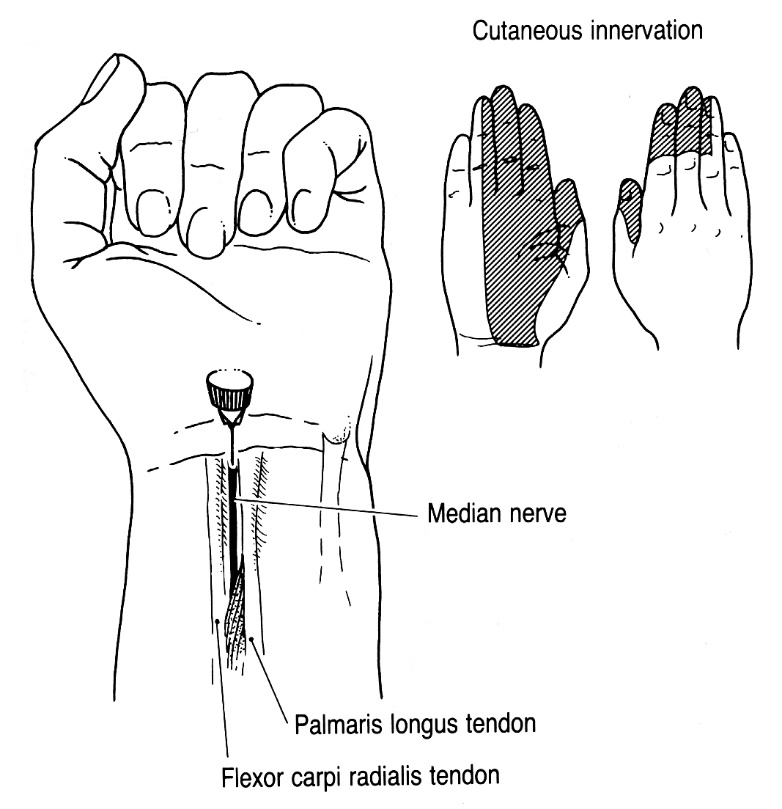 Source of picture: Paul W. Roberts “Useful Procedures in Medical Practice” (1986); Lea & Febiger; ISBN-13: 978-0812109856 >>naudojama 22-25G 8 cm short bevel adata.duriama 2-3 cm medialiau spina iliaca ant. sup.kryptis - lateralyn, per mm. obliqui abdominis, kad įsiremti į iliac crest vidinį paviršių (bet liekant išoriau m. transversus abdominis) - suleidžiama 10 ml; dar 10 ml suleidžiama in fanwise fashion vaikštant per raumenis.jei operuojama inguinal hernia, dar atliekamas inguinal field diamond shaped block:išvaržos kaklelis ir išorinis žiedas infiltruojami jau operacijos metu.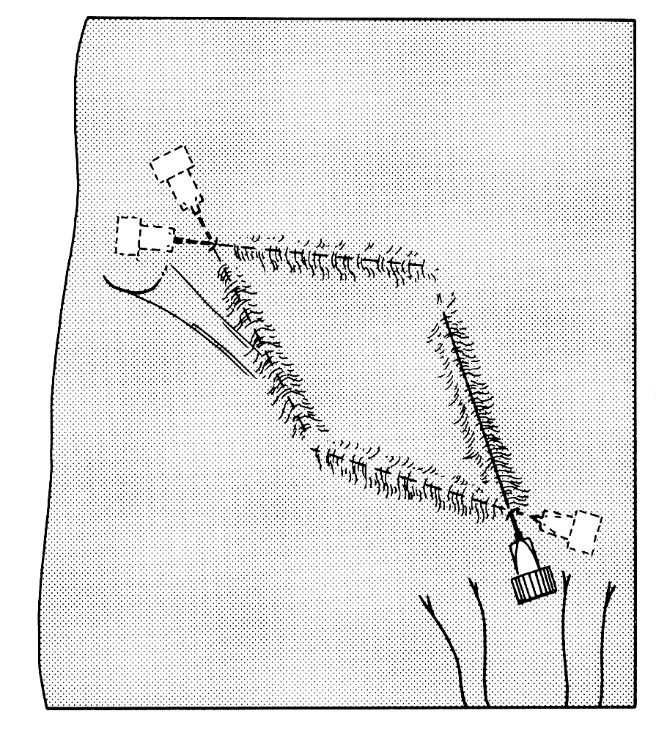 Source of picture: Paul W. Roberts “Useful Procedures in Medical Practice” (1986); Lea & Febiger; ISBN-13: 978-0812109856 >>po čiurna pakištas padded roll.naudojama 25G 3 cm adata ir 3-5 ml anestetiko.infiltruojama aplink v. saphena magna prieš medial malleolus.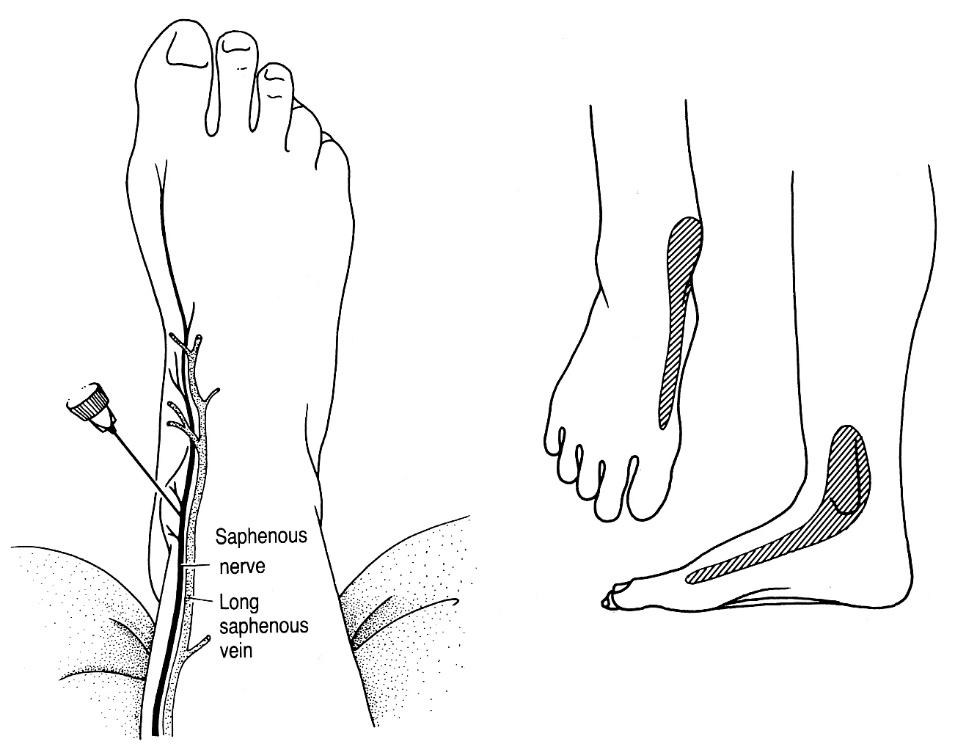 Source of picture: Paul W. Roberts “Useful Procedures in Medical Practice” (1986); Lea & Febiger; ISBN-13: 978-0812109856 >>po čiurna pakištas padded roll.naudojama 25G 3 cm adata ir 5 ml anestetiko.N. peroneus superficialisinfiltruojamas poodis tarp m. extensor hallucis longus sausgyslės ir lateral malleolus.N. peroneus profundusduriama tarp m. extensor hallucis longus ir m. tibialis ant. sausgyslių (at level of line between malleoli), just lateral to a. tibialis ant.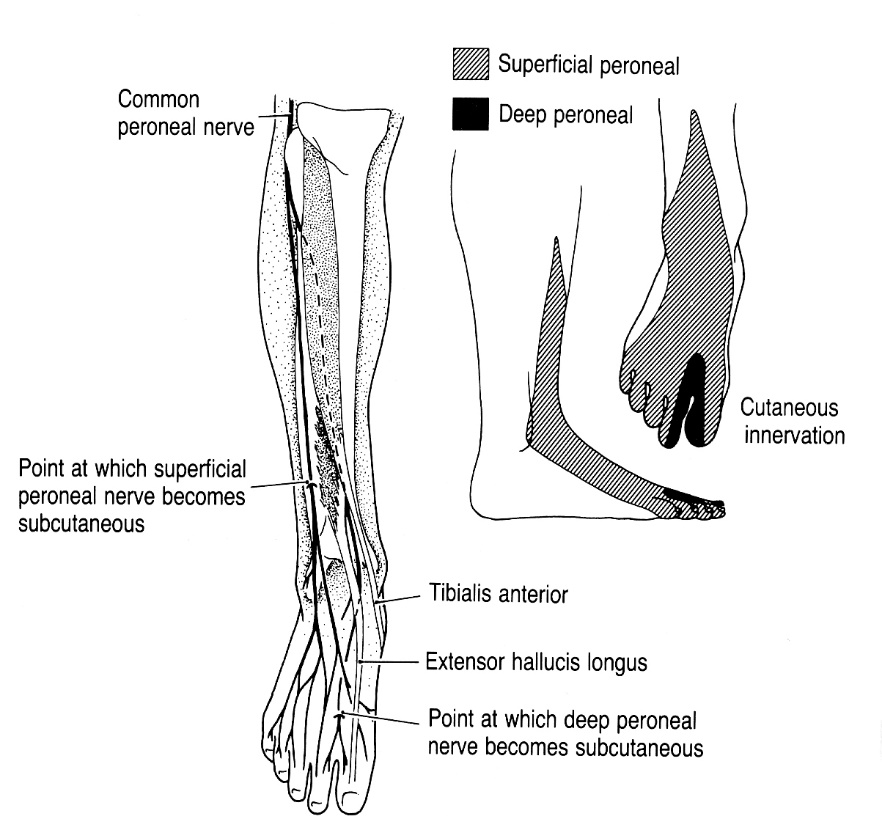 Source of picture: Paul W. Roberts “Useful Procedures in Medical Practice” (1986); Lea & Febiger; ISBN-13: 978-0812109856 >>